МУНИЦИПАЛЬНОЕ ДОШКОЛЬНОЕ ОБРАЗОВАТЕЛЬНОЕ УЧРЕЖДЕНИЕ«ДЕТСКИЙ САД №64»Конспект занятия по ФЭМП «Путешествие в страну Мультипультия»Программное содержание:Образовательные задачи: 1. Упражнять детей в прямом и обратном счете в пределах 5.2. Закреплять умение соотносить количество предметов с цифрой.3. Закрепить умения различать части суток: утро, день, вечер, ночь.4. Закреплять знание геометрических фигур: круг, квадрат, прямоугольник, треугольник, овал.Развивающие задачи:1. Развивать умение понимать логическую закономерность, создавать заданную систему из чередующихся трех геометрических фигур (круг, квадрат, треугольник).2. Развивать речь, мышление.3. Развивать наблюдательность, познавательный интерес к математике. 4. Формировать навыки самостоятельной работы.Воспитательные задачи:1. Воспитывать в детях уверенность в себе, желание помогать другим.2. Воспитывать усидчивость, внимание.Предварительная работа:решение примеров на сложение и вычитание; дидактические игры с цифрами, числами, геометрическими фигурами, индивидуальная работа.Предметно-развивающая среда:Конверт с письмом от жителей Мультипультии, слайды к заданиям, аудиозапись песен из мультфильмов, ковер-самолет с геометрическими фигурами, геометрические фигуры для составления бус, домики с номерами от 1 до 5.Методы работы:Сюрпризный момент; демонстрация слайдов, игровые приемы; индивидуальная работа; вопросы; использование музыки.Ход занятия:Воспитатель показывает детям конверт и говорит:
 - Сегодня я получила письмо от жителей страны Мультипультии.  А вы знаете, кто живёт в этой стране? (ответы детей). Правильно герои мультфильмов. У них случилась беда.  Старуха Шапокляк спрятала все мультфильмы. Теперь никто не сможет их посмотреть.  Чтобы вернуть мультфильмы надо выполнить её задания. Сами сказочные герои справиться не могут.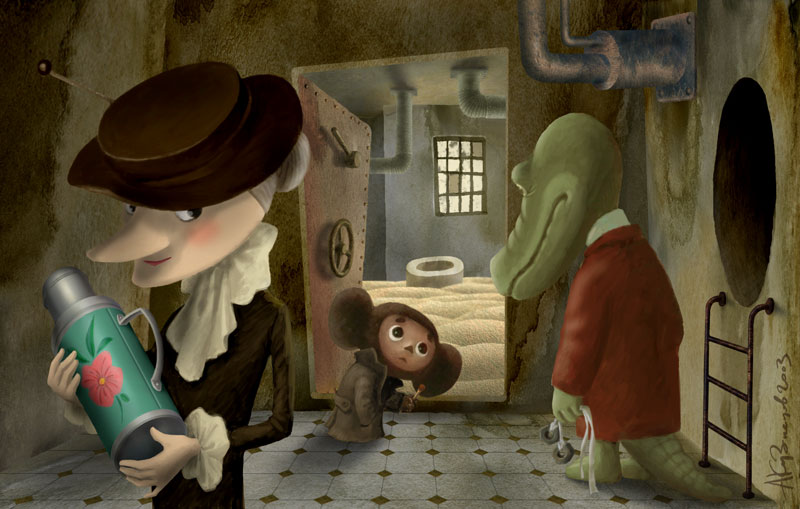 - Что же делать? - Правильно. Надо им помочь.- А как мы сможем добраться до сказочной страны? (ответы детей).- На чем путешествуют сказочные герои? (наводящий вопрос). - Давайте полетим на ковре - самолете!  Вот он   какой необычный.  (Разворачиваем ковёр.)1,2, 3, 4, 5 - мы готовимся взлетать,Но сначала все фигуры мы должны пересчитать. - Посмотрите:Здесь квадратов сколько? (считаем) - ровно 3, - прямоугольников? - 4,- про круги мы не забыли? - на ковре их ровно 5, треугольников -2. Приготовились?- Потихонечку вставайте на ковер-самолет, осторожно шевелитесь:Чтоб ковёр наш самолет поскорей летел вперед! (звучит музыка) -Вот летим мы над полямиВот и море перед намиВижу лодку рыбака,Море шире... иль река? (ответы детей)Один, 2, 3, 4 - ну, конечно, море шире.Вот под нами темный лесВетки тянет до небес.В нем дровишек целый груз,Выше дерево иль куст? (ответы детей)Дерево выше, а куст ниже. Один,2,3, 4,5 - не ошиблись вы опятьСправа горы высоки. Покажите и скажите где? (показывают рукой право и отвечают)Слева - реки глубоки. Покажите и скажите, где реки? (показывают лево и отвечают)Впереди большой овраг. Где овраг? Покажите.Ой! Ковер клонится назад!Чтоб на нем удержаться, нужно всем вперед наклоняться.Всё, опасность миновала, продолжаем мы полет.- Вижу остров я, ребята, встреча с кем-то нас здесь ждет. - Мы попали с вами в страну Мультипультию, где ее жители  ждут от нас помощи.   Показ слайда. (Садитесь за столы). - Кто   первый встречает нас в этой стране, вы узнаете, отгадав загадку. (аудиозапись из мультфильма «Каникулы в Простоквашино»).В Простоквашино живет.Почту всем он раздает.Дети: - Почтальон Печкин. (изображение почтальона Печкина на экране)- Ребята, почтальону нужно разнести почту, но он никак не может найти нужный дом. Шапокляк перепутала все номера домов. Возьмите на подносе домики и расставьте их по порядку от 1 до 5 слева направо. (работа с раздаточным материалом)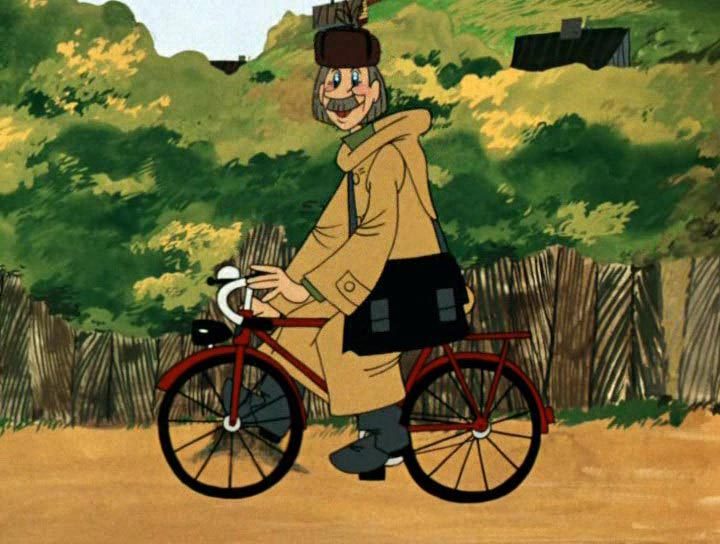 - Молодцы, ребята, вы быстро справились с заданием. Давайте вместе посчитаем домики. Убрали домики на поднос. - Ребята, нас встречает второй житель Мультипультии. Кто же это? (аудиозапись из мультфильма про Лунтика).- Знают взрослые и дети,Что упал с другой планеты - Фиолетовый зверек,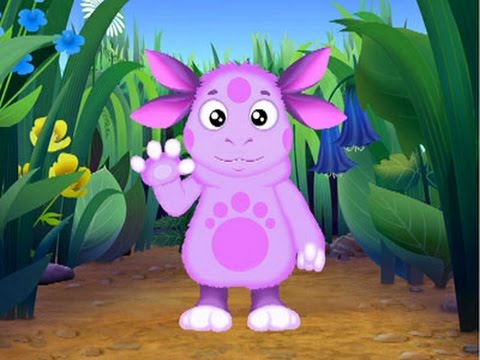 Детям маленьким дружок.(Лунтик) (показ слайда на экране)
- Лунтик подарил Миле бусы, вот такие (показ). - Но старуха Шапокляк порвала ниточку и бусы рассыпались.  Помогите собрать Милины бусы. Сначала на ниточку нужно надеть круг, потом треугольник, затем квадрат.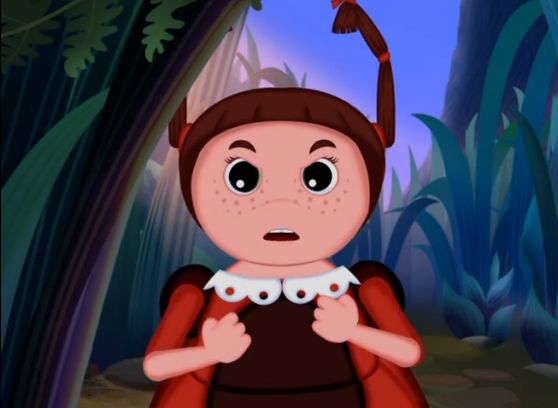 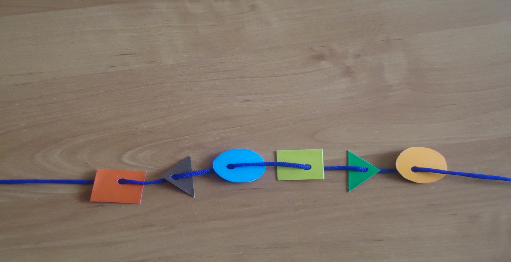 - Как вы будете раскладывать?  - Верно, круг, треугольник, квадрат.- Соберите бусы.- Молодцы дети, вы помогли Лунтику, теперь Мила не расстроится, бусы в порядке. Уберите их в коробочку.- Следующему жителю Мультипультии Шапокляк приготовила  другое  задание.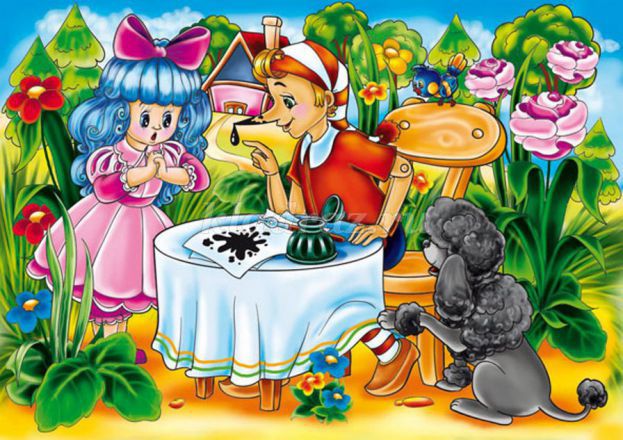 - Кто же это?
- Мальчик с Азбукой под мышкой,Деревянный шалунишка.
Победил он Карабаса,
Не подвёл друзей ни разу.
Кто не слушался Мальвину?
Глупый, добрый ... (Буратино). (аудиозапись песни «Буратино»)(показ слайда). - Шапокляк завела Буратино в лес, и он там заблудился. Он просит нас помочь ему добраться домой, а то скоро наступит ночь и ему пора спать. Да что ты, Буратино, ещё до ночи долго. Вот послушай-ка, дети тебя научат.- Вот тут какие-то картинки лежат. Посмотрите на первую картинку:1. Солнышко просыпается, петушок пропел, всех деток разбудил, а детки встают, зубки чистят, делают зарядку и в садик с мамой идут. Когда это бывает? (утром)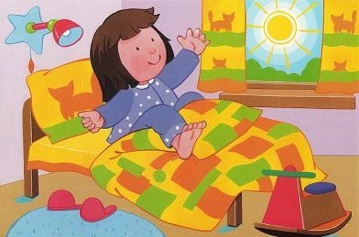 2. А на этой картинке солнышко давно уже проснулось, улыбается, бабочки летают, играют. Детки тоже играют, гуляют, обедают. Когда это бывает? (днём) 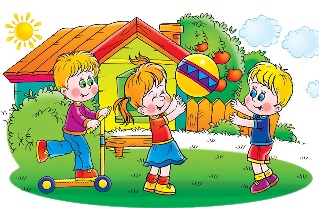 3. А вот на этой картинке солнышко устало, засыпает. И за детками мамы, папы приходят, и вы идёте домой. (вечером)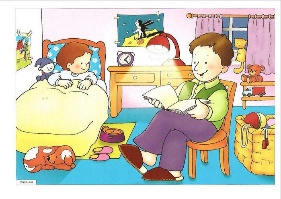 4. А на этой картинке уже все спят, солнышка не видно, и зайчик уже давно спит. И дети ложатся в свои кроватки и закрывают глазки. (ночью) А ночью что вы делаете? После ночи что наступает?  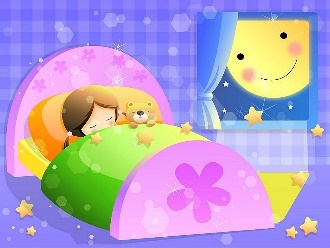 - А сейчас давайте разомнемся и сделаем с Буратино гимнастику. Физкультминутка «Буратино»Буратино потянулся, (дети тянутся на носочках с поднятыми руками вверх)
Раз нагнулся, два нагнулся. (Наклоны вперед, руки вытянуты, касаемся пола)
Руки в стороны развел, (Разводим руки в стороны)
Видно ключик не нашел. (Повороты головы вправо-влево)
Чтобы ключик нам достать, (Грозим указательным пальчиком)
Надо на носочки встать. (Дети тянутся на носочках с поднятыми руками вверх)
Крепче Буратино стой. (Стоят на носочках, с поднятыми руками)Вот он ключик золотой! (Машут руками вверху)- Отправляемся дальше.
В  славном городе Цветочном
Жил малыш. Его узнай-ка!
Он беспечный, но веселый
Озорник, шалун… (Незнайка.)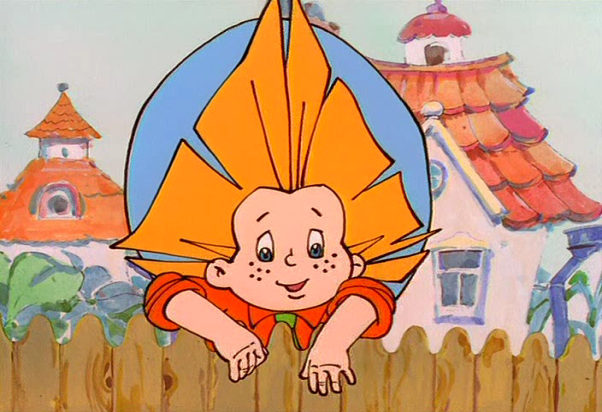 - Ребята, Незнайка расстроен, он не умеет считать и не знает цифр. Помогите сосчитать и найти нужную цифру.    1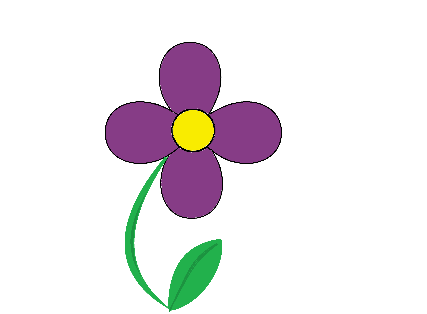      2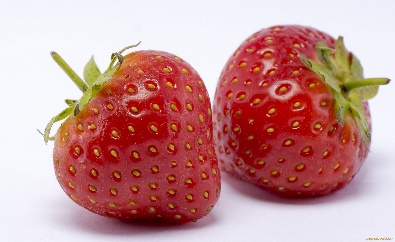      3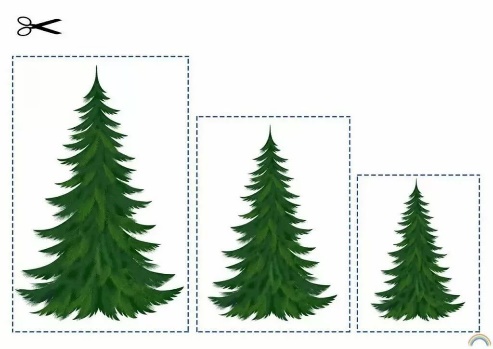       4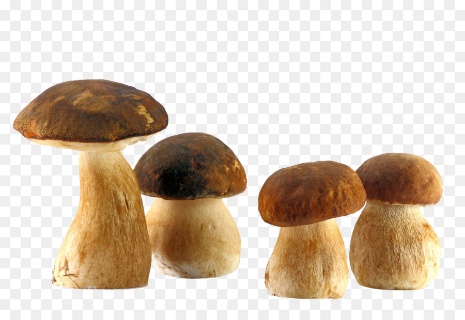             5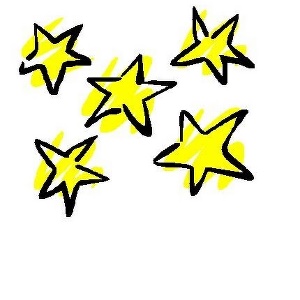 - Дети, какие вы молодцы, помогли Незнайке! Взяв для подкрепления Баночку варенья, Отправляется в полёт Человечек-вертолёт.Карлсон приготовил нам вопросы - Сколько звездочек на небе? Слайд 22.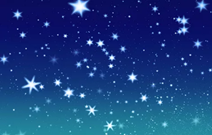 - А сколько хвостиков у собаки? (один) слайд 23.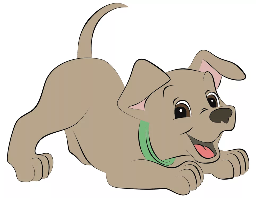 - Сколько солнышек на небе? (одно) Слайд 24.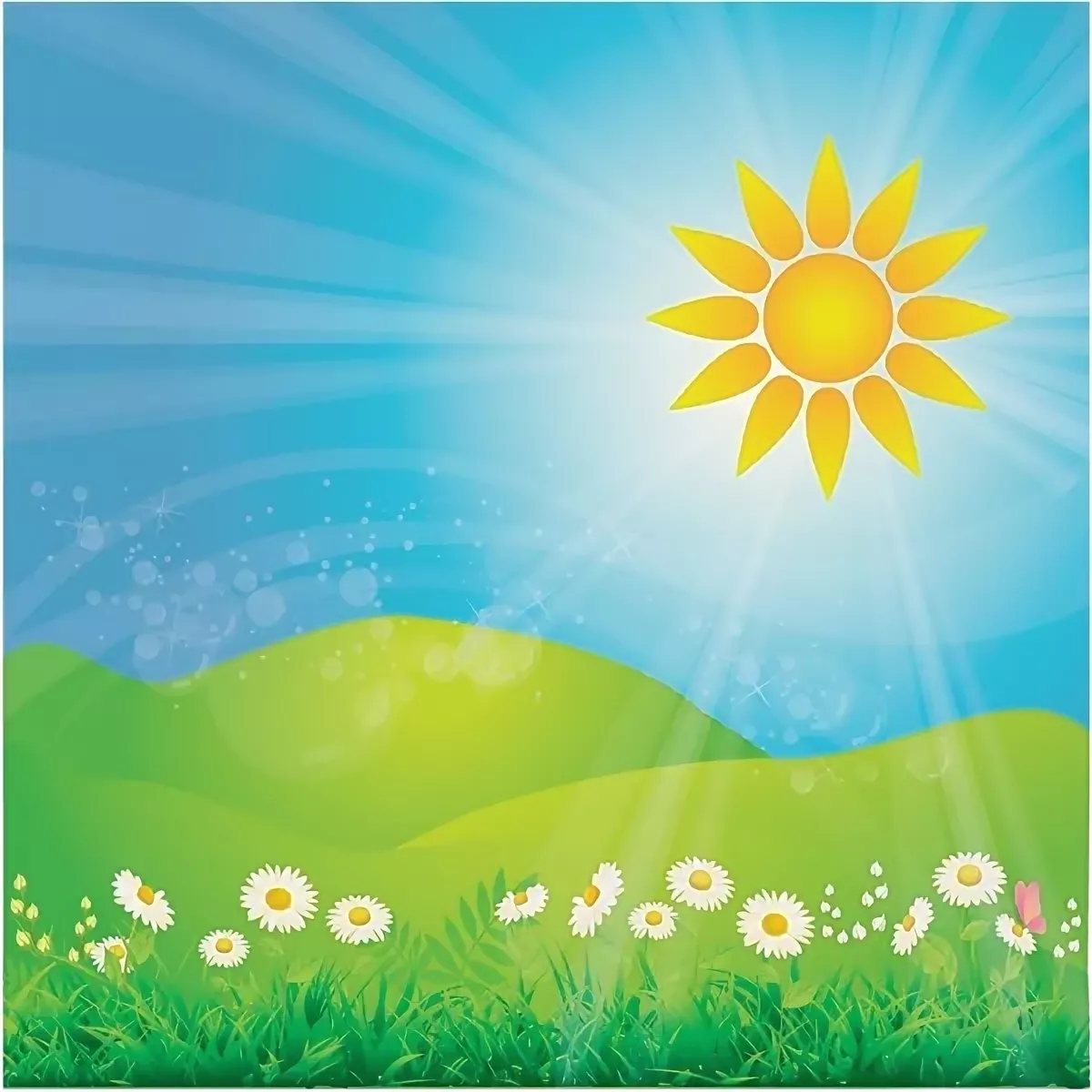 - А сколько слонов живет у нас в группе? (ни одного) Слайд 25.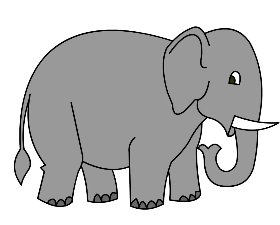 - Ребята, нам пора возвращаться в группу.- Ребята, вы были активными, дружными, внимательными!  Жители Мультипультии благодарят вас за то, что вы    выполнили все задания Шапокляк.   Ей пришлось вернуть все мультфильмы.  В знак благодарности сказочные герои дарят нам в подарок диск с мультфильмами. Нам пора возвращаться. (музыка)- 1,2, 3, 4, 5 - мы готовимся взлетать, Вот летим мы над полямиВот и море перед намиВот под нами темный лесветки тянет до небесСправа горы высоки. Слева - реки глубоки.Вижу наш детский сад. Заходим на посадку.- А вот мы с вами и вернулись.- Где мы с вами сегодня путешествовали?- На чем мы отправились в путь?- Какое задание в стране Мультипультии вам понравилось больше всего?- Какое задание было самым сложным?- Ребята, за то, что вы хорошо работали на занятии и вернули все мультики в свою страну, мультгерои покажут мультфильм.  